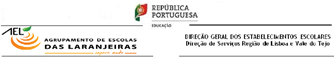 ENSINO SECUNDÁRIO RECORRENTE POR MÓDULOS CAPITALIZÁVEISAvaliação em regime não presencialMATRIZ DA PROVA DE MATEMÁTICA A (Novo Programa)MÓDULOS 4 , 5 e 6 1. OBJETIVOS/CONTEÚDOSOs objetivos/conteúdos que vão ser avaliados são os que constam do programa em vigor.2. ESTRUTURA DA PROVAProva escrita constituída por dois grupos: perguntas de resposta objetiva ( escolha múltipla / resposta curta ) e perguntas de resposta aberta. Os itens do tipo objetivo correspondem a 30% da cotação global da prova e os itens de resposta aberta representam 70% da cotação total da prova.Em todas as questões da prova, o aluno deve apresentar o raciocínio efetuado, os cálculos e as justificações que julgue necessárias, nas respetivas respostas.A classificação da prova será expressa na escala de 0 a 200 pontos.3. MATERIAL A UTILIZARCaneta ou esferográfica de tinta azul ou pretaMaterial de desenho ( régua, esquadro, compasso e transferidor)Calculadora simples, científica ou gráfica de modelo  aprovado  pelo Ministério da Educação.Não é permitido o uso de lápis, “esferográfica – lápis”, corretor ou tinta vermelha.4. DURAÇÃO DA PROVAA prova tem a duração de 90 (noventa ) minutos5. CRITÉRIOS DE CORREÇÃOA cotação de cada alínea será sempre um número inteiro.Uma questão anulada ou não respondida vale zero pontos.O professor corretor deve sempre valorizar o raciocínio e a criatividade do examinando desde que esteja correto e conduza ao resultado final.Na resposta a uma questão cuja resolução pressuponha cálculos e/ou justificações, a simples apresentação do resultado final não será cotada (zero pontos)Na resposta a uma questão aberta, a não explicitação de todos os passos/ procedimentos necessários à sua resolução não terá nenhuma penalização, devendo ser dada a cotação respetiva, desde que a utilização/ conhecimento dos mesmos estejam implícitos na resolução apresentada.Algumas questões da prova podem ser resolvidas por mais do que um processo. Sempre que o examinando utilize um processo de resolução não contemplado nos critérios de correção, caberá ao professor corretor  adotar  um critério de distribuição da cotação que julgue adequado, aplicando-o sempre que surja, na mesma prova, ou em outras, uma resolução do mesmo tipo.A classificação de uma questão não deve ser prejudicada pela utilização de dados incorretos obtidos em cálculos anteriores, desde que o grau de dificuldade se mantenha.Os erros ocasionais, que não alterem significativamente a estrutura ou dificuldade da questão, não devem ser penalizados em mais de 20% da cotação desta.MódulosConteúdosCotaçãoMódulo 4Módulo 5Módulo 6Conjunto dos Majorantes e conjunto dos minorantes de uma parte não vazia de IRConjuntos minorados, majorados e limitadosMáximo e mínimo de um conjuntoGeneralidades acerca de funçõesSucessões numéricas;  sucessões monótonas, majoradas, minoradas e limitadasResolução de problemas envolvendo o estudo da monotonia e a determinação de majorantes e minorantes de sucessões .Princípio de Indução MatemáticaPrincípio de indução matemáticaDefinição de uma sucessão por recorrênciaDemonstração de propriedades utilizando o princípio de indução matemáticaProgressões aritméticas e geométricasProgressões aritméticas e geométricas; termos gerais e somas de N termos consecutivos;Resolução de problemas envolvendo progressões aritméticas e geométricas.Limites de sucessões Limite de uma sucessão ( casos de convergência e de limites infinitos ); unicidade do limite; casos de sucessões que diferem num número finito de termos;Convergência e limitaçãoOperações com limites e situações indeterminadas;Levantamento algébrico de indeterminaçõesLimites de polinómios e de frações racionaisLimites  e  Resolução de problemas envolvendo limites de sucessões Limites segundo Heine de funções reais de variável realPontos aderentes a um conjunto de números reaisLimite de uma função num ponto aderente ao respetivo domínioLimites lateraisLimites no InfinitoOperações com limites e casos indeterminados; produto de uma função limitada por uma função de limite nuloLimite de uma função compostaLevantamento algébrico de indeterminaçõesResolução de problemas envolvendo o estudo dos zeros e do sinal de funções racionais dadas as expressões da forma, onde P e Q são polinómios;Resolução de problemas envolvendo a noção de limite de uma função.Continuidade de FunçõesFunção contínua num ponto e num subconjunto do respetivo domínioContinuidade da soma, diferença, produto, quociente e composição de funções contínuas;Continuidade das funções polinomiais, racionais, trigonométricas, raízes e potencias de expoente racional.Assíntotas ao gráfico de uma funçãoAssíntotas verticais e assíntotas oblíquas ao gráfico de uma função;Resolução de problemas envolvendo a determinação das assíntotas e da representação gráfica de funções racionais definidas analiticamente por ;Resolução de problemas envolvendo a determinação de assíntotas  ao gráfico de funções racionais e de funções definidas pelo radical de uma função racional.Derivadas de funções reais de variável realTaxa média de variação de uma função; interpretação geométrica;Derivada de uma função num ponto; interpretação geométricaAplicação da noção de derivada à cinemática do ponto: funções posição, velocidade média e velocidade instantânea de um ponto material que se desloca numa reta; unidades de medida de velocidade;Derivada da soma e da diferença de funções diferenciáveisDerivada do produto e do quociente de funções diferenciáveisDerivada da função composta;Derivada da função definida por ,  inteiro;Sinal da derivada de funções monótonas ; nulidade da derivada num extremo local de uma função;Teorema de Lagrange; interpretação geométrica;Monotonia das funções com derivada de sinal determinado num intervalo;Cálculo e memorização da derivada de funções dadas pelas expressões e ;Cálculo da derivada de funções dadas por  ( x não nulo se  ímpar,  se  par);Cálculo da derivada de funções dadas por  (  racional,  );Cálculo e memorização de derivadas de funções utilizando as regras de derivação e as derivadas de funções de referência ;Equações de retas tangentes ao gráfico de uma dada função;Resolução de problemas envolvendo a determinação de equações de retas tangentes ao gráfico de funções reais de variável real;Resolução de problemas envolvendo funções posição, velocidades médias e velocidades instantâneas e mudança de unidades de velocidade;Resolução de problemas envolvendo a aplicação do cálculo diferencial ao estudo de funções reais de variável real, a determinação dos respetivos intervalos de monotonia, extremos relativos e absolutos.Extensão da trigonometria a ângulos retos e obtusos e resolução de triângulos Extensão da definição das razões trigonométricas aos casos de ângulos retos e obtusos; Lei dos senos e dos cossenos;Resolução de triângulosÂngulos orientados, ângulos generalizados, rotações e razões trigonométricas de ângulos generalizadosÂngulos orientados; amplitudes de ângulos orientados e respetivas medidas;Rotações;Ângulos generalizados; medidas de amplitudes de ângulos generalizados;Ângulos generalizados e rotações;Circunferência trigonométrica ( círculo trigonométrico );Generalização das definições das razões trigonométricas aos ângulos orientados e generalizados e às respetivas medidas de amplitude;Medidas de amplitudes em radianosFunções trigonométricasAs funções reais de variável real seno, cosseno e tangente: domínios , contradomínios, periodicidade, paridade, zeros e extremos locais;Fórmulas trigonométricas de “ redução ao 1º quadrante” : seno e cosseno de e de  , ;Generalização da fórmula fundamental da trigonometriaEquações do tipo e ;Inequações trigonométricas com domínio num intervalo limitado;Funções trigonométricas inversas;Resolução de problemas envolvendo razões trigonométricas e a determinação de distanciasResolução de problemas envolvendo funções trigonométricas.Declive e inclinação de uma reta do planoInclinação de uma reta do plano e relação com o respetivo declive.Produto escalar de vetoresProduto escalar de um par de vetoresÂngulo formado por um par de vetores não nulos; relação com o produto escalar;Perpendicularidade entre vetores e relação com o produto escalar;Simetria e bilinearidade  do produto escalar;Cálculo do produto escalar de um par de vetores a partir das respetivas coordenadasRelação entre o declive de retas do plano perpendiculares;Resolução de problemas envolvendo a noção de produto escalar.Equações de planos no espaçoVetores normais a um planoRelação entre a posição relativa de dois planos e os respetivos vetores normais;Paralelismo entre vetores e planos;Equações cartesianas, vetoriais e sistemas de equações paramétricas de planos;Resolução de problemas envolvendo a noção de produto escalar de vetores;Resolução de problemas relativos à determinação de equações de retas do plano em situações envolvendo a perpendicularidade;Resolução de problemas envolvendo a determinação de equações de planos, em situações envolvendo a perpendicularidade;Resolução de problemas envolvendo equações de planos e de retas no espaço.Total507575200